Batumi Shota Rustaveli State University (Georgia)Kharkov State University of Food Technology and Trade (Ukraine)Armenian State University of Economics (Armenia)Belarusian Trade and Economics University of Consumer Cooperatives (Belarus)Technical University of Moldova (Moldova)Academy of Economic Studies of Moldova (Moldova)University of RISEBA (Latvia)International Academy of Science and Informatics (МАНИО)Batumi Public School of Physics and Mathematics (Georgia)International Scientific and Practical Conference« Youth Entrepreneurship in the Eastern Partnership Countries: the Experience of Formation and Prospects for Development»The project is carried out within Erasmus + program  (http://heifye.hduht.edu.ua)"Higher educational institutions for youth entrepreneurship". September 13-14, 2018 (Batumi, Georgia)The Organizing Committee invites you to participate  in the International Scientific and Practical Conference "Youth Entrepreneurship in the Eastern Partnership Countries: the Experience of Formation and Prospects for Development", which will be held in Batumi, September 13-14, 2018 at Batumi Shota Rustaveli State University. Scientific ThemesYouth Entrepreneurship: Role, Experience, Problems and Prospects of Development in the Eastern Partnership Countries;Institutional, juridical, organizational, financial and social backgrounds for the development and support of youth entrepreneurship in the countries of the Eastern Partnership;Innovative methods and programs supporting the entrepreneurial initiative of youth: the experience of the EU countries and the Eastern Partnership;The experience of EU countries for the development of the entrepreneurial ecosystem in the countries of the Eastern Partnership;Place and role of the educational system in the development of youth entrepreneurship. Youth entrepreneurship and informational technology;The role of social entrepreneurship in the economic development of the Eastern countries.Important dates:THE OFFICIAL LANGUAGES OF THE CONFERENCE ARE English, Georgian, Russian.INTERNATIONAL PROGRAM COMMITTEEORGANIZING COMMITTEETHE SECRITARIAT OF THE PROGRAMMING AND ORGANIZING COMMITTEE6010, Batumi, Georgia, 35 Ninoshvili Street,. Batumi Shota Rustaveli State University, room 408.Phone. +995 599 27 66 00   +995 593 30 59 74  +995 57999 97 18e-mail:   heifye.konf@gmail.comWebsite:   www.heifye.orgCONFERENCE PUBLICATIONSTo participate in the conference, it is necessary to send the applications in e-form (the form is attached) and the reports (in Russian or English), issued in accordance with the rules (the example is attached) to heifye.konf@gmail.com before July 10, 2018. The Organizing Committee will confirm the receipt of an application and a report.Prior to the conference, the accepted materials will be published in the Digest of the Conference articles in e-form.According to the results of the reports, the works selected by the program committee (O/R of the authors) can be published in the journals INTELECTI (ISSN 1512-0333), Journal of Business Management (ISSN 1691-5348).If necessary, accommodation will be provided (hotel-type rooms) and an invitation to the conference will be sent. The date and time of the presentations at the conference will be agreed with the participants.We will be glad to support the participants of the conference.The Organizing Committee of the Conference  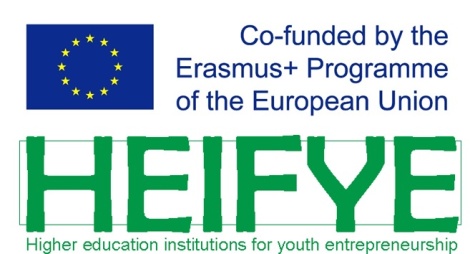 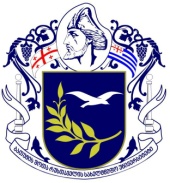 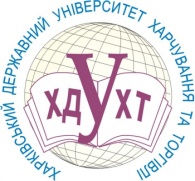 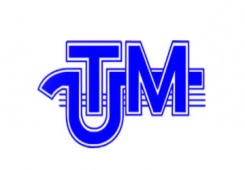 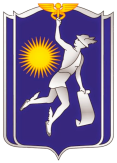 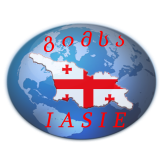 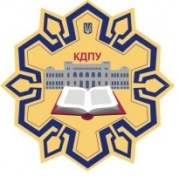 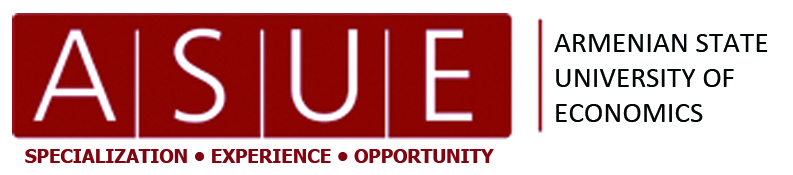 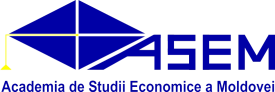 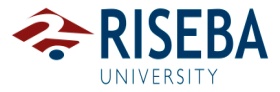 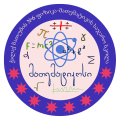 Beginning of the applications submission is onthe 1st of May    2018 Deadline for the Applications is onthe 10th of July   2018Report on the acceptance (rejection) of the applications is on the 15th of July   2018 The conference will be held onthe 13 – 14th of September 2018 Merab KhalvashiRector of Batumi Shota Rustaveli State University (Georgia), Chairman;Victoria GrosulHEIFYE Project Coordinator, Kharkov State University of Food Technology and Trade (Ukraine), Deputy Chairman;Ibraim DidmanidzeManager of the HEIFYE project, Batumi Shota Rustaveli State University (Georgia), Chairman;Zurab MegrelishviliBatumi Shota Rustaveli State University (Georgia), Deputy Chairman;Alexander CherevkoRector of Kharkov State University of Food Technology and Trade (Ukraine);Koryun AtoyanRector of Armenian State University of Economics (Armenia);Viorel BostanRector of Technical University of Moldova (Moldova);Svetlana LebedevaRector of Belarusian Trade and Economics University of Consumer Cooperatives (Belarus);Gregory BelostechnikRector of Technical University of Moldova (Moldova);Irina SennikovaRector of University of RISEBA (Latvia);Sergey ZubkovKharkov State University of Food Technology and Trade (Ukraine);Diana GaloyanArmenian State University of Economics (Armenia);Tatyana BukosAcademy of Economic Studies of Moldova (Moldova);Irina TrusevichBelarusian Trade and Economics University of Consumer Cooperatives (Belarus);Natalia YatsevichBelarusian Trade and Economics University of Consumer Cooperatives (Belarus);Rafael ChilociTechnical University of Moldova (Moldova);Ilmars CreutussRector of University of RISEBA (Latvia);Juris AsarsRector of University of RISEBA (Latvia);Natia Tsiklashvili Batumi Shota Rustaveli State University (Georgia);Tamar SiradzeBatumi Shota Rustaveli State University (Georgia);Jemal Ananidze Batumi Shota Rustaveli State University (Georgia);Anzor BeridzeBatumi Shota Rustaveli State University (Georgia);Madona Mikeladze Batumi Shota Rustaveli State University (Georgia);Таtia Nakashidze-MakharadzeBatumi Shota Rustaveli State University (Georgia);Guram Chachanidze International Academy of Science and Informatics (Georgia)Ketevan Nanobashvili International Academy of Science and Informatics (Georgia)Zurab Zakaradze Batumi Public School of Physics and Mathematics (Georgia).Merab Megrelishvili Batumi Shota Rustaveli State University (Georgia), Chairman;Batumi Shota Rustaveli State University (Georgia), Chairman;Batumi Shota Rustaveli State University (Georgia), Chairman;Nelly AkhvledianiGiorgi Imnaishvili                 Batumi Shota Rustaveli State University (Georgia), Chairman;Batumi Shota Rustaveli State University (Georgia), Deputy Chairman;Batumi Shota Rustaveli State University (Georgia), Chairman;Batumi Shota Rustaveli State University (Georgia), Deputy Chairman;Batumi Shota Rustaveli State University (Georgia), Chairman;Batumi Shota Rustaveli State University (Georgia), Deputy Chairman;Didar Didmanidze Batumi Shota Rustaveli State University (Georgia), Secretary.Batumi Shota Rustaveli State University (Georgia), Secretary.Batumi Shota Rustaveli State University (Georgia), Secretary.Mikheil Donadze Mikheil Donadze Nino Samnidze Zeinab Akhvlediani Temur Turmanidze Temur Turmanidze Iulia Gorjeladze Ia MotskobiliOtar Janelidze Otar Janelidze Medea Diasamidze Rima Tkhilaishvili Indico Abashidze Indico Abashidze Teona Tedoradze Grigol Kakhiani Maia Takidze Maia Takidze Darejan Geladze Leila Diasamidze Zebur Beridze Zebur Beridze Natalia RobitashviliNino Khudzhadze Marina Didmanidze Marina Didmanidze Zurab Dumbadze Gulnaz Diasamidze Ekaterine Jincharadze Ekaterine Jincharadze Omar Givradze